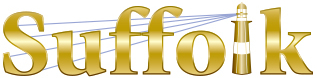 County Community College
Michael J. Grant Campus Academic AssemblyResolution 2018-02 [13]Approving the DNC105 – Broadway DanceNew Course ProposalWhereas the communications and Arts/Dance faculty at the Grant Campus have proposed a new course DNC105 Broadway Dance; andWhereas the DNC105 Broadway Dance New Course Proposal has received the necessary campus approvals; andWhereas the Grant Campus Curriculum Committee approved the DNC105 Broadway Dance New Course Proposal on 02/27/2018 by a vote of 14-0-0; thereforeBe it resolved that the Grant Campus Academic Assembly approves DNC105 Broadway Dance New Course Proposal.Approved [38-1-2] on April 3, 2018